TEMA 9 • SEMANA 1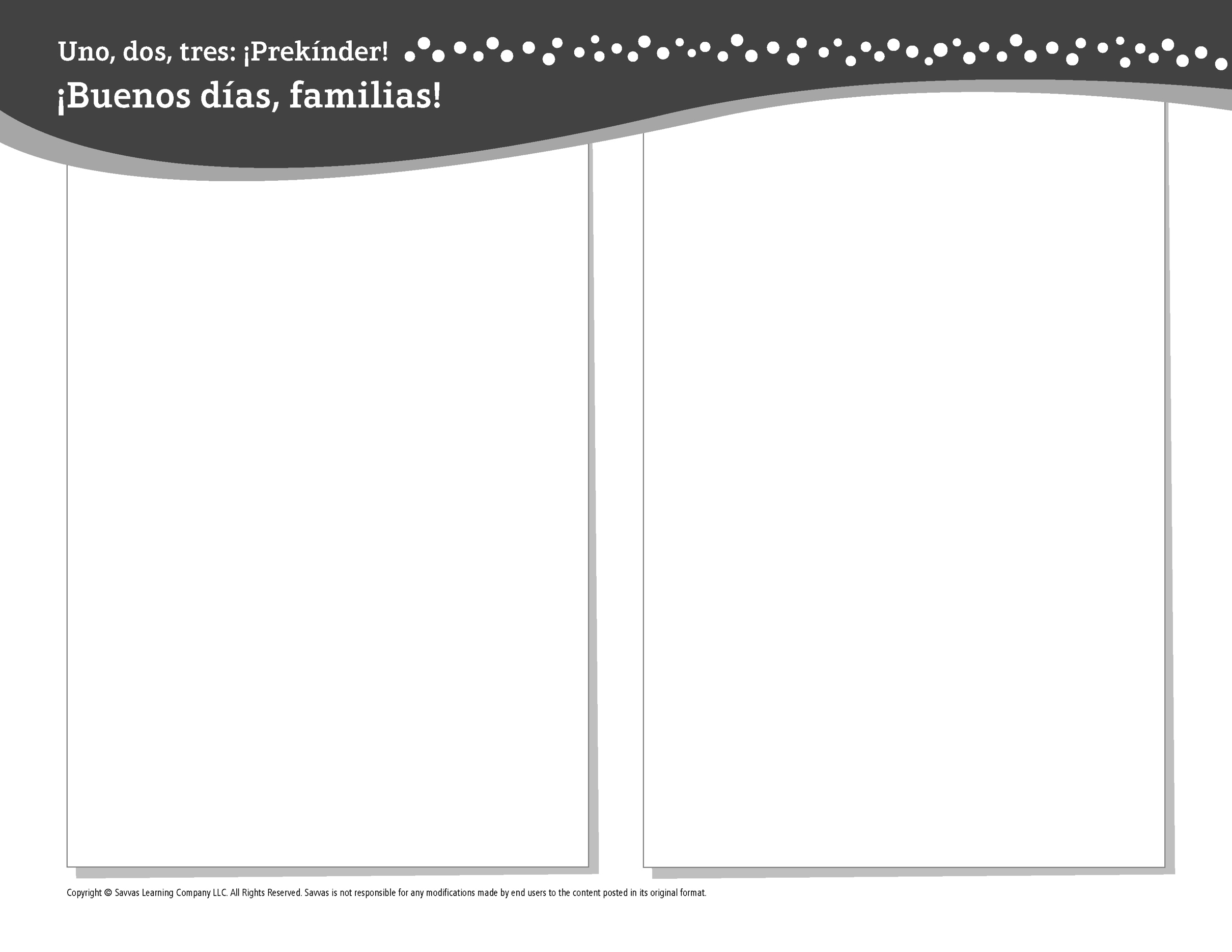 Esta semana estoy aprendiendo acerca de …cómo crecen los árbolesAprendizaje social y emocional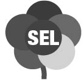 Mis amigos y yo podemos tener diferentes sentimientos.Conocimiento del alfabetoZzTecnologíaLectura de cuentos en dispositivos digitalesCienciasTodo sobre rocas, tierra y arenaMatemáticasDividir grupos de objetos en partes igualesLectoescrituraLeemos estos libros: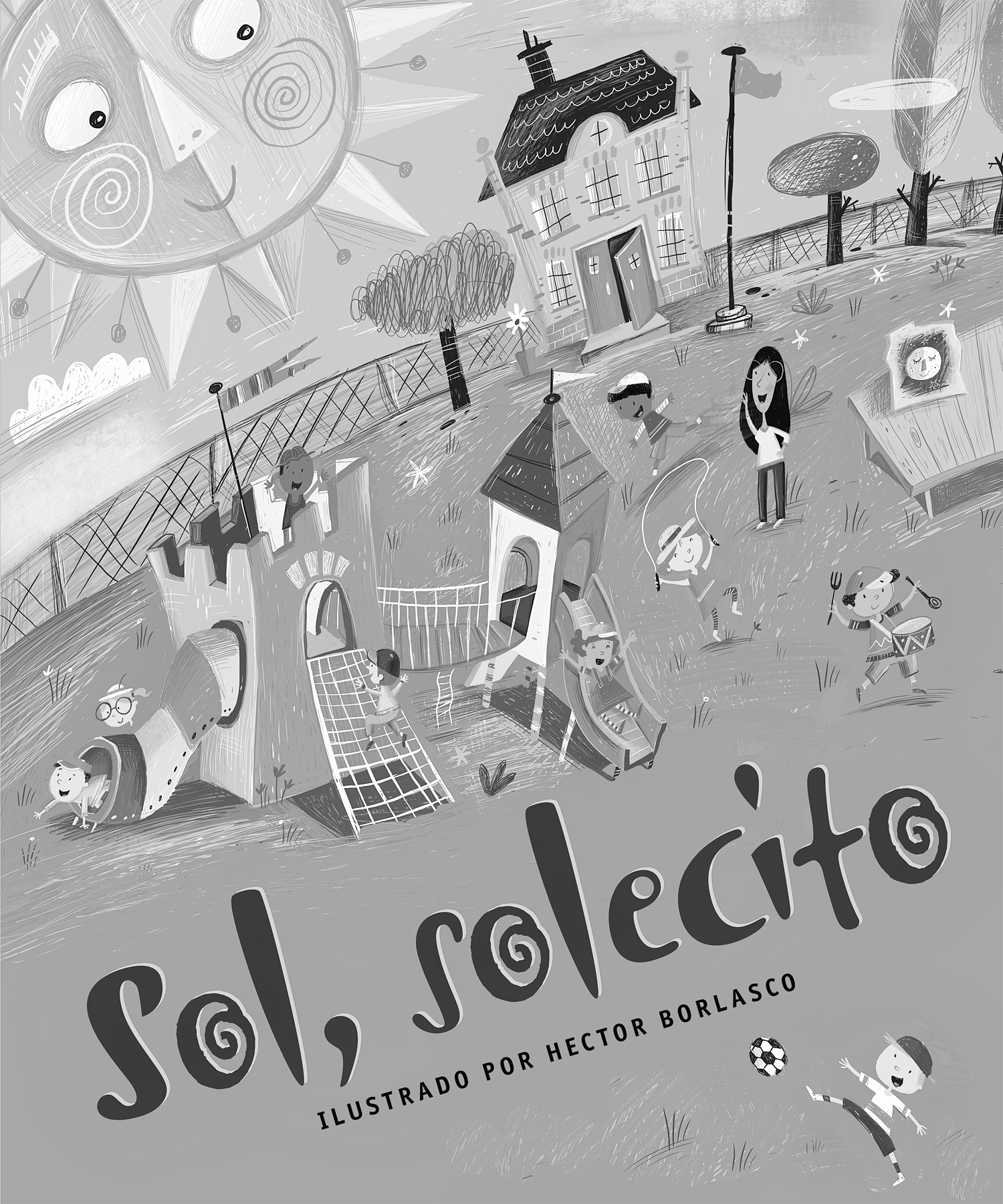 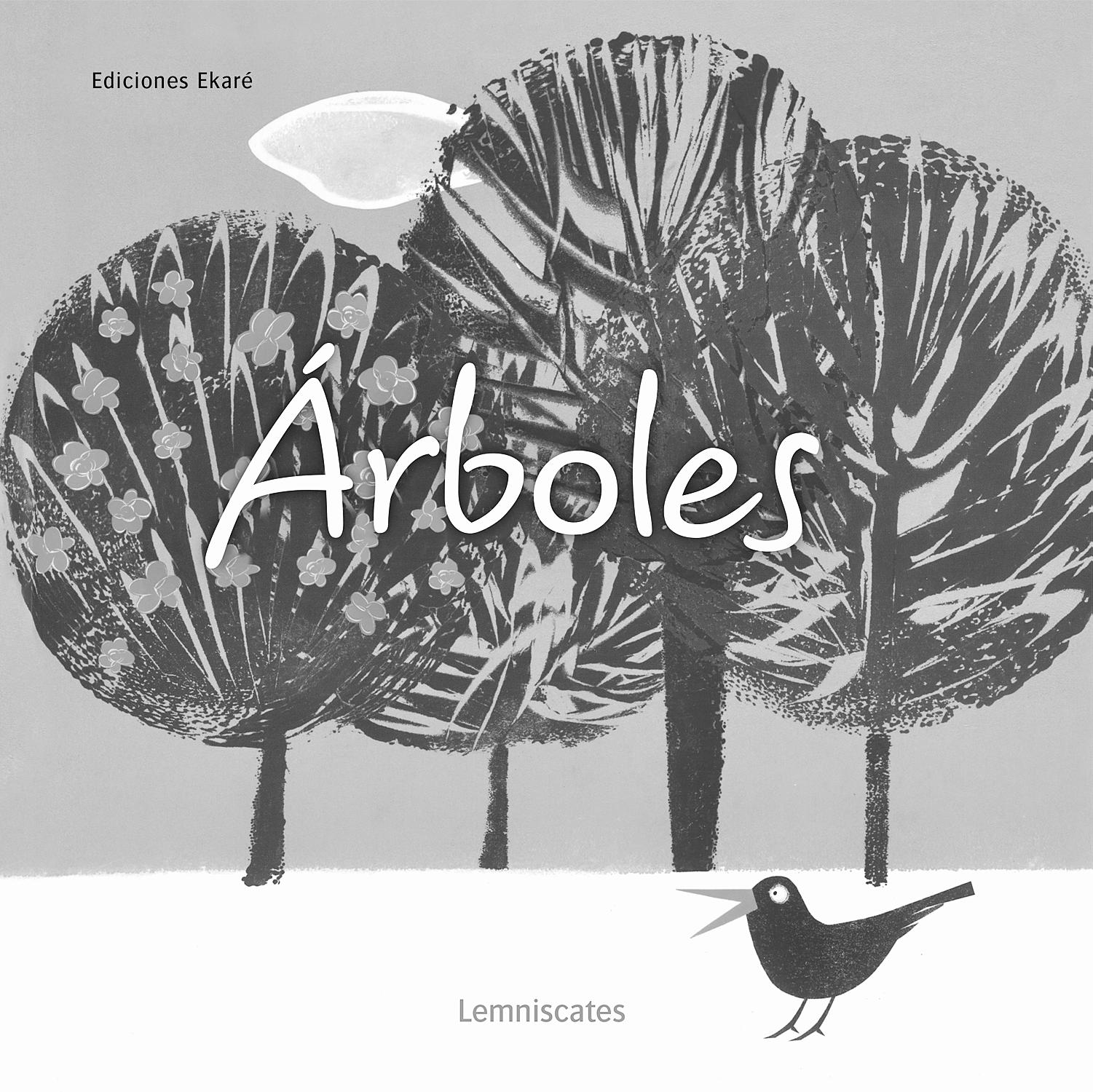 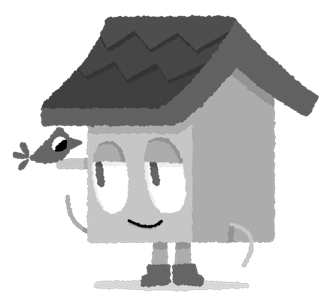 Sol, solecito (Savvas Learning Company)Árboles (EKARÉ)¡Intente lo siguiente!HACER•	Señale la letra Z en los letreros de un supermercado.PREGUNTAR•	Lean un cuento en un libro o en un dispositivo digital. ¿En qué se parece leer un cuento de un libro a leerlo en un dispositivo digital? ¿En qué se diferencia?•	Junte un número par de objetos, como cucharas. Pregunte: ¿Cómo podemos dividirlas en grupos iguales?LEER•	Explore Unite for Literacy: ¿Cómo me siento hoy? Luego pregunte: ¿Cómo te sientes hoy?•	Busque libros sobre rocas, arena, o tierra, como La roca (Kókinos) de Jorge Luján Aristegui.JUGAR•	Haga una cara feliz o una cara triste y pida a los demás que también las hagan. Describa cómo se siente hacer esas caras y en qué son iguales o diferentes.•	Busque juegos en SavvasRealize.com.CONECTARSE•	Puede hallar actividades que funcionen para su familia en SavvasRealize.com.•	¿Preguntas o comentarios? Por favor contácteme: